MISTROVSTVÍ ČESKÉ REPUBLIKY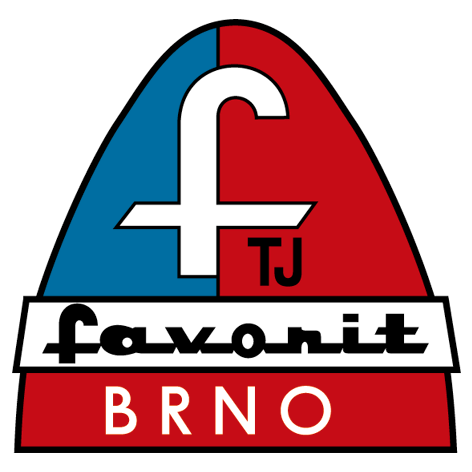 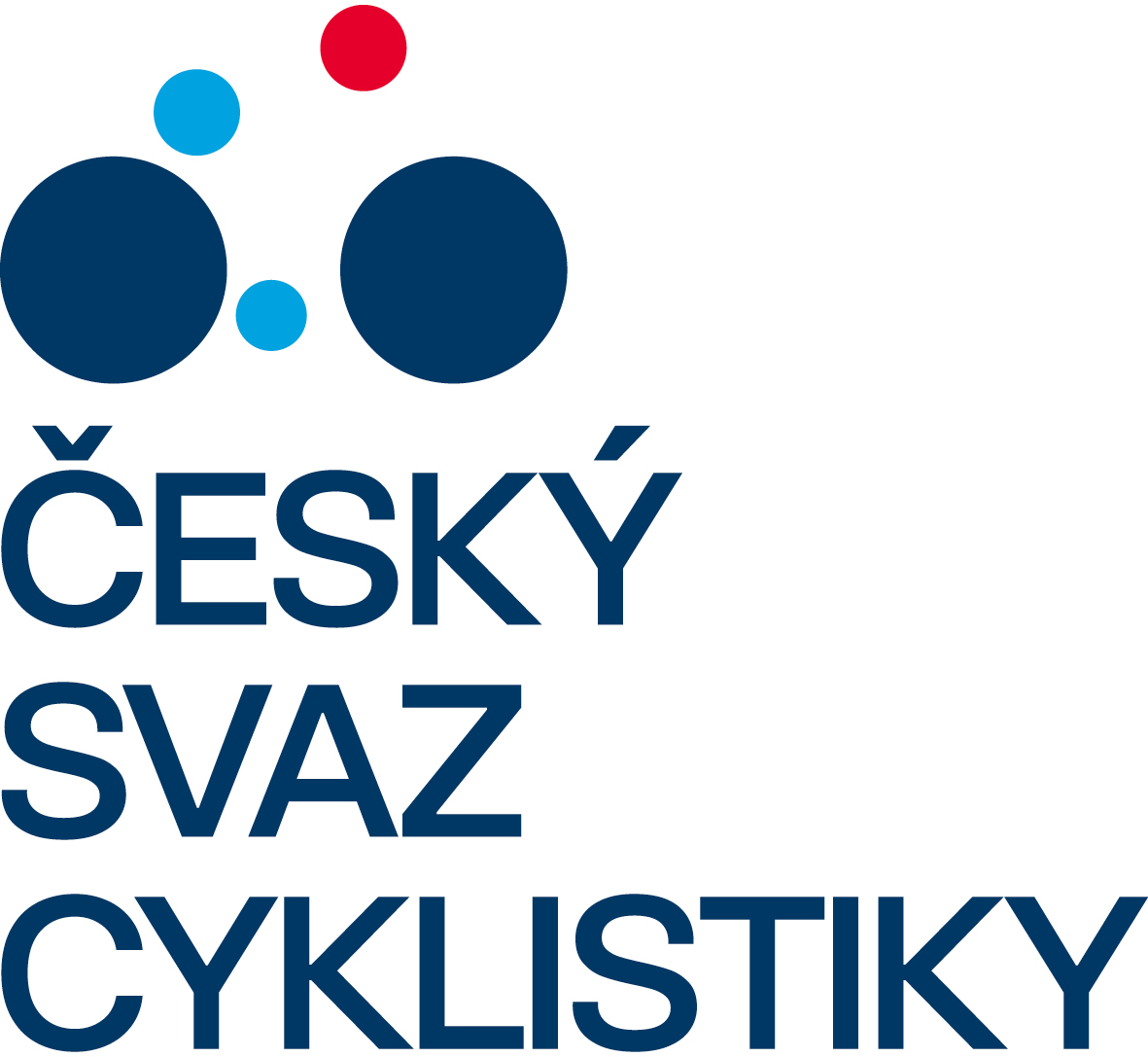 SCRATCH + MADISONElite, U23, junioři, kadeti, žáci starší,žákyně, kadetky, juniorky, ženyPořadatel		TJ Favorit Brno,spolek, Křížkovského 416/22, 603 67 Brno			543211813, 731/617155, favorit.brno@cbox.cz, www: favoritbrno.cz Termín			17. 9. 2022 od 11:00 hod.MÍSTO			Velodrom TJ Favorit Brno,Křížkovského 416/22 BrnoŘeditel závodu	Zdeněk Valenta, Křížkovského 416/22, 603 67 Brno, tel.: 731 617 155hlavní rozhodčí	Ondřej VAČKÁŘ, tel.: 777 822 527Lékařské zabezp.	Ondřej KARPÍŠEKKancelář závodu	Velodrom TJ Favorit Brno, 17. 9. 2022 800 – 930 hod.TECHNICKÁ PORADA	10,00 hod. – klubovna TJ Favorit Brno - VelodromPřihlášky		do 14. 9. 2022Šatny, sprchy		Velodrom TJ Favorit BrnoDOPING			Velodrom TJ Favorit Brno – Křížkovského 22, ošetřovna (v hlavní budově)Startují		kategorie Elite + U23, ženy, junior, juniorky, kadet, kadetky, žačky st., žáci st.Podmínky účasti	Platná licence pro rok 2022Předpis			závod se řídí pravidly ČSCVYHLÁŠENÍ		první 3 závodníci po skončení závodů MČR			Nepřítomnost na vyhlášení je klasifikována dle Pravidel ČSCRŮZNÉ			- pořadatel neručí za škody závodníkům vzniklé, ani jimi způsobené			- závodníci startují na vlastní nebezpečí			- v případě přestupků bude postupováno dle tabulky trestů Pravidel ČSC			- pořadatel si vyhrazuje právo úpravy programu v případě vyšší moci 			  nebo omezeného počtu startujícíchPROGRAM		1100 hod. 	muži Elite + U23 	scratch	38 kol 	žáci st.			madison	12 km – 30 kol á 10                                                           kadetky + žákyně			12 km – 30 kol á 10		            kadeti					16 km – 40 kol á 10		juniorky + ženy			20 km – 50 kol á 10						junioři					20 km – 50 kol á 10					Elite + U23				32 km – 80 kol á 10SCHVÁLENO DK ČSC